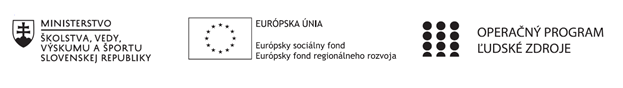 Štvrťročná správa o činnosti pedagogického zamestnanca pre štandardnú stupnicu jednotkových nákladov „hodinová sadzba učiteľa/učiteľov podľa kategórie škôl (ZŠ, SŠ) - počet hodín strávených vzdelávacími aktivitami („extra hodiny“)“Pokyny k vyplneniu Štvrťročnej správy o činnosti pedagogického zamestnanca pre štandardnú stupnicu jednotkových nákladov „hodinová sadzba učiteľa/učiteľov podľa kategórie škôl (ZŠ, SŠ) - počet hodín strávených vzdelávacími aktivitami („extra hodiny“)“vypĺňa sa pri využívaní štandardnej stupnice jednotkových nákladov hodinová sadzba učiteľa/učiteľov podľa kategórie škôl (ZŠ, SŠ) - počet hodín strávených vzdelávacími aktivitami („extra hodiny“) -  http://www.minedu.sk/zjednodusene-vykazovanie-vydavkov/1. V riadku Prijímateľ - uvedie sa názov prijímateľa podľa zmluvy o poskytnutí nenávratného finančného príspevku (ďalej len "zmluva o NFP") 2. V riadku Názov projektu - uvedie sa úplný názov projektu podľa zmluvy NFP, nepoužíva sa skrátený názov projektu 3. V riadku Kód ITMS ŽoP - uvedie sa kód ŽoP podľa ITMS2014+ - vyplní prijímateľ 4. V riadku Meno a priezvisko zamestnanca – uvedie sa meno a priezvisko pedagogického zamestnanca  ktorý  predmetnú činnosť vykonával 5. Druh školy – uvedie sa škola, na ktorej bola realizovaná vzdelávacia aktivita (ZŠ I. stupeň, ZŠ II. stupeň, SŠ)6. V riadku Názov a číslo rozpočtovej položky projektu - uvedie sa názov a číslo rozpočtovej položky podľa zmluvy o NFP 7. V riadku Obdobie vykonávania činnosti – uvedie sa obdobie, za ktoré sa štvrťročná správa o činnosti predkladá. Obdobie sa uvádza v nasledovnom formáte DD.MM.RRRR – DD.MM.RRR, ( napr.01.01.2018 – 31.03.2018) 8. V riadku Správa o činnosti - uvedú a popíšu sa činnosti, ktoré pedagogický zamestnanec vykonával v rámci „extra hodín“; t.j. názov vzdelávacej aktivity - extra hodiny - uvedie sa názov vyučovacieho predmetu, na ktorom boli realizované vyučovacie hodiny nad rámec hodín financovaných zo štátneho rozpočtu  v danom štvrťroku za každý mesiac samostatne . Ide o činnosti, ktoré boli zabezpečované nad rámec hodín financovaných zo štátneho rozpočtu. Tieto činnosti musia byť v súlade so štatutárom školy potvrdeným menným zoznamom učiteľov a počtom hodín jednotlivých učiteľov, ktorí zabezpečovali/realizovali zvýšené hodiny vzdelávacích aktivít9. V riadku Vypracoval – uvedie sa celé meno a priezvisko zamestnanca, ktorý štvrťročnú správu o činnosti vypracoval a dátum vypracovania štvrťročnej správy o činnosti 10. V riadku Podpis – zamestnanec, ktorý štvrťročnú správu o činnosti vypracoval sa vlastnoručne podpíše, (nie je možné použiť faximile pečiatky) 11. V riadku Schválil - uvedie sa celé meno a priezvisko zamestnanca, ktorý štvrťročnú správu schválil (štatutárny zástupca školy) a dátum schválenia štvrťročnej správy o činnosti 12. V riadku Podpis – zamestnanec, ktorý štvrťročnú správu o činnosti schválil sa vlastnoručne podpíše, (nie je možné použiť faximile pečiatky). Operačný programOP Ľudské zdroje Prioritná os1 Vzdelávanie PrijímateľBanskobystrický samosprávny kraj          (Spojená škola Detva)Názov projektuModerné vzdelávanie pre prax 2Kód ITMS ŽoP NFP312010ACM2Meno a priezvisko pedagogického zamestnancaIng. Mária ZacharováDruh školy Stredná odborná školaNázov a číslo rozpočtovej položky rozpočtu projektu4.6.1. ŠSJN - extra hodiny –ROObdobie vykonávanej činnosti1.9. 2021 – 30.9.2021Správa o činnosti:   September 2021 - HWW - Technické vybavenie počítačov – 1.BVšeobecná charakteristika:Žiaci si v zmysle obsahového štandardu rozvíjali technické a IKT kompetencie. Výstupom vyučovacích hodín bolo:- vysvetlenie základných technických  pojmov HWW, SWW, BIT,BYT- prevádzanie BIT, BYT, MB, GB, TB ... – čím sa výrazne podporil rozvoj matematickej gramotnosti pri prevode jednotlivých jednotiek-rozlišovanie typov pamätí – podporilo sa logické myslenie žiakov a analytické schopnosti pri hľadaní vzájomných súvislostí- definovanie základnej zostavy PC – analyzovali súvislosti v používaní, funkciách a vzájomnej nevyhnutnosti fungovania jednotlivých komponentovVšeobecné zhrnutie: vyučovacie hodiny umožnili rozvíjať široké spektrum kompetencií v oblasti:matematickej gramotnosti – správne urobiť prevody bit, BYT,  vedieť previesť základné jednotky  MB, GB, TB, GiB, ..., naučiť sa predpony  využívanie exponenciálneho zápisulogické myslenie žiakov a analytické schopnosti pri hľadaní vzájomných súvislostí – pri montovaní a demontovaní základných častí PC a pri analýze rôznych typoch pamätí. súbežne sme rozvíjali čitateľskú gramotnosť, keď sa žiaci učili vyhľadávať zdroje a pracovať s odbornou literatúrou – časopis PC REVUE v papierovej forme.  Prebraté učivo:7.9. - Úvodná hodina9.9. - Odborná literatúra používanie14.9. -Základné pojmy IKT16.9.- Základná zostava PC21.9. -Základná zostava PC23.9. - Skrinky pre PC28.9. – Pamäte pre PC30.9. - Kapacita pamäteVypracoval (meno, priezvisko, dátum)Ing. Mária Zacharová 30.09.2021PodpisSchválil (meno, priezvisko, dátum)Ing. Ján LunterPodpis